Valstybinės mokesčių inspekcijos 2019–2025 m.                                                            korupcijos prevencijos programos                  priedasVALSTYBINĖS MOKESČIŲ INSPEKCIJOS KORUPCIJOS RIZIKOS VALDYMOAPLINKOS ANALIZĖI DALISSOCIOLOGINIŲ TYRIMŲ DUOMENų APŽVALGAŠioje dalyje analizuoti tyrimų duomenys: 	tarptautinis tyrimas „Korupcijos suvokimo indeksas“ (2017 m. duomenys);	Lietuvos mastu atliekamas tyrimas „Lietuvos korupcijos žemėlapis“ (2016 m. duomenys);Lietuvos mastu atliekamas „Mokesčių mokėtojų pasitikėjimo VMI ir jos teikiamomis paslaugomis bei VMI įvaizdžio tyrimas“ (2017 m. duomenys); VMI iniciatyva atlikta mokesčių mokėtojų apklausa „AVMI atsparumo korupcijai lygio tyrimas“ (2018 m. duomenys);vidinis VMI valstybės tarnautojų ir darbuotojų, dirbančių pagal darbo sutartis (toliau kartu – darbuotojai), tyrimas „VMI tolerancijos korupcijai indekso tyrimas“ (2018 m. duomenys).ANALIZĖS TIKSLAI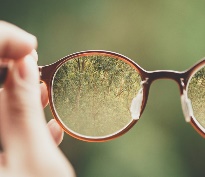 Išskirti esmines Valstybinės mokesčių inspekcijos (toliau – VMI) vykdomos prevencinės veiklos stiprybes, silpnybes, grėsmes ir galimybes.Identifikuoti esmines problemas, rizikas, susijusias su VMI vykdoma prevencine veikla.Išskirti pagrindinį VMI vykdomos prevencinės veiklos tikslą, prioritetines veikslo kryptis ir uždavinius.Analizės rezultatus panaudoti, rengiant naujos redakcijos (naujo laikotarpio) VMI korupcijos prevencijos programą, joje apibrėžiant problemas (rizikas), formuluojant tikslą, uždavinius, rengiant priemonių planą (-us).ANALIZĖS APIMTIS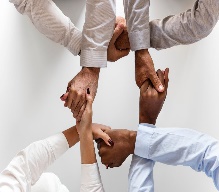 Išorinių ir vidinių tyrimų duomenys (I dalis).Duomenys, gauti atlikus korupcijos rizikos vertinimus, vidaus auditą bei atitikties standarto ISO 37001:2016 reikalavimams vertinimą (II dalis).Korupcijos pasireiškimo tikimybės nustatymo duomenys (III dalis).Korupcijos rizikos veiksnių valdymo procedūrų analizė (IV dalis).Programos efektyvumo įvertinimas (V dalis).Darbuotojų VMI vykdomos prevencinės veiklos įvertinimas (stiprybės, silpnybės, grėsmės ir galimybės (VI dalis)).Korupcijos suvokimo indeksas (2017 m. duomenys)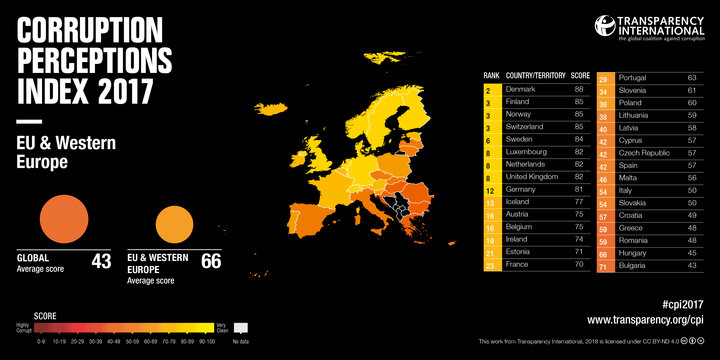 Tyrimas „Korupcijos suvokimo indeksas“ (toliau – KSI) yra vienas žinomiausių kasmet pasaulyje atliekamų korupcijos suvokimo tyrimų, kuris atskleidžia, kaip pasaulio valstybėms pavyksta kontroliuoti korupciją, ir parodo, kaip šalyje suvokiama valstybės ar savivaldybių tarnautojų / darbuotojų ir politikų korupcija. Šį tyrimą atlieka nevyriausybinė organizacija „Transparency International“. Pasaulio valstybės yra reitinguojamos 100 balų sistemoje, kur 100 balų reiškia skaidrią valstybę, 0 – labiausiai korumpuotą.KSI 2017 m. duomenimis, Lietuvai buvo skirti 59 balai iš 100 galimų, t. y. Lietuva užėmė 38 vietą iš 180. Tarp Europos Sąjungos valstybių Lietuva užėmė 16 vietą (iš 28 valstybių).         Lietuvos Respublikos nacionalinėje kovos su korupcija 2015–2025 metų programoje numatyta, kad Lietuvos KSI 2025 metais turi būti ne mažesnis negu 70 balų.Lietuvos korupcijos žemėlapis (2016 m. duomenys)Džiugu, kad labiausiai korumpuotų institucijų sąraše VMI nėra paminėta, tačiau tyrimo rezultatai parodė (gyventojų nuomonė), kad VMI patenka į pirmą penketuką tarp tų Lietuvos Respublikos finansų ministerijai (toliau – Finansų ministerija) priskirtų reguliavimo institucijų, įstaigų, kuriose korupcijos paplitimas yra didžiausias, t. y. 2016 m. 20 % gyventojų manė, kad VMI yra labai korumpuota, o 51 % – kad iš dalies korumpuota (pažymėtina, kad aktualesnių duomenų nėra). Šį tyrimą inicijuoja STT, o atlieka įvairias apklausas vykdančios įmonės.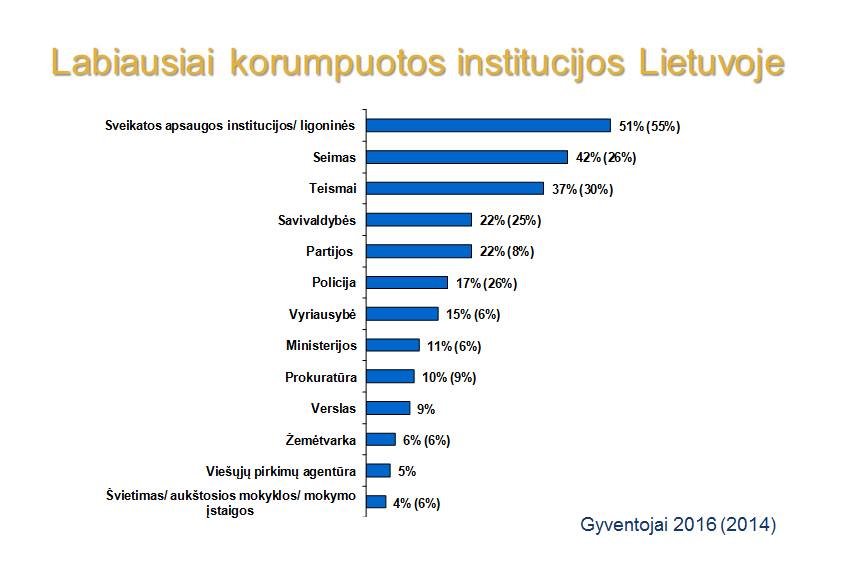 Priešingai nei nurodė gyventojai, apklaustų įmonių atstovų nuomone, VMI į pirmą penketuką tarp tų Finansų ministerijai priskirtų reguliavimo institucijų, įstaigų, kuriose korupcijos paplitimas yra didžiausias, nepatenka, ji buvo 6 vietoje: 4 % verslo atstovų nurodė, kad VMI yra labai korumpuota, 50 % verslo atstovų pasisakė, kad VMI iš dalies korumpuota.Išorinio mokesčių mokėtojų pasitikėjimo VMI ir jos teikiamomis paslaugomis bei VMI įvaizdžio tyrimas (2017 m. duomenys)VMI atliekant mokesčių mokėtojų pasitikėjimo VMI ir jos teikiamomis paslaugomis bei VMI įvaizdžio tyrimą, mokesčių mokėtojų yra klausiama ir apie vykdomą prevenciją VMI. Tyrimo rezultatai parodė, kad į klausimą, ar respondentai per 2014–2017 metus susidūrė su korupcija VMI sistemoje, 2014 m. teigiamai atsakė 1,6 proc. respondentų, 2016 m. – 0,6 proc., o 2017 m. – 1 proc. Didžioji dalis respondentų nurodė, kad su korupcija susidurti neteko: 2014 m. taip atsakė 92,4 proc. respondentų, 2016 m. – 98,7 proc., o 2017 m. – 98,1 proc.Taip pat respondentų buvo klausiama ir apie tai, ar jiems yra žinoma VMI korupcijos prevencijos programa, t. y. dokumentas, kuriuo paskirtis – sukurti ilgalaikę, veiksmingą ir kryptingą korupcijos prevencijos sistemą ir kuriuo vadovaujantis VMI įgyvendinama korupcijos prevencija. Rezultatai parodė, kad tik daugiau nei pusė (58,9 %) respondentų žino apie VMI korupcijos prevencijos programą. AVMI atsparumo korupcijai lygio tyrimas (2018 m. duomenys)Šiais metais pirmą kartą buvo atliktas „AVMI atsparumo korupcijai lygio“ tyrimas, kuriuo buvo siekiama nustatyti, ar mokesčių mokėtojai 2016–2018 m. buvo susidūrę su korupcija VMI ir kokia dalis mokesčių mokėtojų žino apie VMI vykdomą prevencinę veiklą. Mokesčių mokėtojai buvo apklausiami, jiems fiziškai atvykus į atitinkamas VMI patalpas. Tyrimo rezultatai parodė, kad:- 67 % mokesčių mokėtojų yra girdėję apie VMI vykdomą korupcijos prevencijos veiklą (tačiau 33 % nėra girdėję);- 84 % nurodė, kad VMI yra skaidri institucija (tačiau 15 % nuomonės neturi, o 1 % nuomone, VMI nėra skaidri institucija);- 85 % respondentų nurodė, kad VMI darbuotojai nekorumpuoti (tačiau 2 % nurodė, kad korumpuoti, o 13 % nuomonės neturi);- 99 % respondentų nurodė, kad nėra davę kyšio / naudos VMI darbuotojui per 2016–2018 m. (1 % yra davęs). Tačiau, atsakant į klausimą „Ar kyšis / nauda padėjo išspręsti Jūsų klausimą / problemą“, 6 % pasirinko tokius atsakymus: „taip“, „iš dalies“, „ne“. - 82 % respondentų nurodė, kad ateityje kyšio VMI darbuotojui neduotų (tačiau 17 % nurodė, kad nežino, ar duotų, o 1 % nurodė, kad duotų).VMI darbuotojų apklausos „VMI tolerancijos korupcijai indekso“ tyrimo duomenys(2018 m. duomenys)Tyrimo tikslas – nustatyti VMI tolerancijos korupcijai indeksą, t. y. koks VMI darbuotojų požiūris į korupciją, kiek plačiai paplitęs šis reiškinys, koks VMI darbuotojų santykis su korupcinio pobūdžio apraiškomis.2018 m. tyrimo rezultatai parodė (tyrimas vykdytas 2016 m., 2017 m. ir 2018 m., o 2018 m., apibendrinant tyrimų duomenis, jie buvo lyginami ir su ankstesniais laikotarpiais atliktų tyrimų rezultatais), kad per 3 metus:- VMI darbuotojų, nurodžiusių, kad praneštų apie jiems žinomą korupcijos atvejį, dalis padidėjo 11 proc. (2016 m. – 74 % nurodė, kad praneštų, o 2018 m. – 85 %).- VMI darbuotojų, žinančių, kur kreiptis, norint pranešti apie korupciją, padidėjo 16 proc. (2016 m. taip nurodė 78 %, o 2018 m. – 94 %).- VMI darbuotojų, girdėjusių apie VMI vykdomas korupcijos prevencijos priemones, dalis padidėjo 22 proc. (2016 m. – 71 %, 2018 m. – 93 %).- VMI darbuotojų, manančių, kad VMI nėra paplitusi situacija, kai VMI darbuotojams norima papildomai atsilyginti, dalis padidėjo 14 proc. (2016 m. – 53 %, 2018 m. – 67 %).- VMI darbuotojų, girdėjusių apie VMI vykdomas korupcijos prevencijos priemones, dalis padidėjo 22 proc. (2016 m. – 71 %, 2018 m. – 93 %).- VMI darbuotojų, susidūrusių su korupcija darbe, dalis sumažėjo 1 proc. (2016 m. taip nurodė 95 %, o 2017 m. – 96 %).- VMI darbuotojų, susidūrusių su korupcija ir apie tai pranešusių, dalis sumažėjo 9 % (2016 m. taip nurodė 66 %, 2018 m. – 57 %). Tačiau vis dar daugiau nei pusė VMI darbuotojų susiduria su korupcija darbe ir apie tai nepraneša.- Dauguma darbuotojų (visus trejus metus, kai buvo vykdytas tyrimas) nurodo, kad apie galimą korupciją darbe praneša tiesioginiam vadovui (2018 m. vadovą informavo 28 darbuotojai; 2017 m. – 37 darbuotojai; 2016 m. – 33 darbuotojai). Pažymėtina, kad Valstybinės mokesčių inspekcijos prie Lietuvos Respublikos finansų ministerijos (toliau – VMI prie FM) padalinio, atsakingo už korupcijos prevenciją ir kontrolę, t. y. VMI prie FM Vidaus saugumo skyriaus, arba asmenų, atsakingų už korupcijos prevenciją ir kontrolę apskričių valstybinėse mokesčių inspekcijose (toliau – AVMI), minėta informacija nepasiekia. Taip pat pažymėtina, kad, vadovaujantis Valstybinės mokesčių inspekcijos valstybės tarnautojų ir darbuotojų turimos informacijos apie galimas korupcinio pobūdžio nusikalstamas veikas Valstybinėje mokesčių inspekcijoje vertinimo ir perdavimo taisyklėmis, tarp kanalų, kuriais reikėtų pranešti apie galimą korupciją, korupcijos apraiškas VMI, kreipimasis į tiesioginius vadovus, jų informavimas nenumatytas.- Priežastys, dėl kurių nepranešama 2016 m., 2017 m. ir 2018 m. dominavo tos pačios: darbuotojai mano, kad atvejis nereikšmingas, arba darbuotojai nėra įsitikinę, ar tai yra korupcija. - VMI darbuotojų, nurodančių, kad ateityje, susidūrę su korupcija, apie tai praneštų, dalis padidėjo 6,5 % (2016 m. taip nurodė 78,5 %, o 2017 m. – 85 %). Pažymėtina, kad dauguma darbuotojų nurodė, jog ir ateityje, susidūrę su korupcija, praneštų tiesioginiam vadovui.Šio tyrimo metu buvo prašoma darbuotojų pateikti pasiūlymus dėl VMI vykdomos prevencinės veiklos. Didžiausia dalis darbuotojų nurodė, kad toliau siūlo vykdyti švietėjišką veiklą (mokymai, gyvos diskusijos, rekomendacijos, priminimai). Kita, kiek mažesnė, dalis pasiūlė užtikrinti didesnį viešumą ne tik sistemos viduje, bet ir išorėje. Taip pat darbuotojai išskyrė ir tokį dalyką, kuris anksčiau nebuvo akcentuojamas, t. y. pasiūlė daugiau dėmesio skirti vadovams, nes „korupcijos pasireiškimo tikimybė tarp vadovų yra žymiai didesnė“. vadovų yra daug didesnė“ ir dėl to, kad „tik stiprių ir sąžiningų vadovų asmenybės gali tapti pavyzdžiais visuomenei ir darbuotojams“.II DALISII DALISDUOMENYS, GAUTI, ATLIKUS KORUPCIJOS RIZIKOS VERTINIMĄ, VIDAUS AUDITĄ BEI ATITIKTĮ STANDARTO REIKALAVIMAMSŠioje dalyje analizuojama:kaip VMI vykdomą korupcijos prevencijos veiklą yra įvertinusi Lietuvos Respublikos specialiųjų tyrimų tarnyba (toliau – STT) (vertinimas atliktas 2015 m.);kaip VMI vykdoma korupcijos prevencijos veikla buvo įvertinta vidaus audito metu (vertinimas atliktas 2017 m.);kaip VMI vykdoma korupcijos prevencijos veikla atitinka Antikorupcinės valdymo sistemos standarto ISO 37001:2016 reikalavimus (atitiktis vertinta 2018 m.).STT atliktas prevencinės veiklos įvertinimas (2015 m. duomenys)IV DALISKORUPCIJOS RIZIKOS VEIKSNIŲ VALDYMO SISTEMAVMI veikia korupcijos rizikos veiksnių valdymo sistema, t. y. :V DALISVMI 2016—2018 M. KORUPCIJOS PREVENCIJOS PROGRAMOS EFEKTYVUMO ĮVERTINIMASVMI prie FM (taip pat ir AVMI) iki 2016 m. vadovavosi Finansų ministerijos antikorupcine programa. 2016-04-01 VMI prie FM viršininko įsakymu Nr. VA-37 buvo patvirtinta Valstybinės mokesčių inspekcijos 2016–2018 m. korupcijos prevencijos programa (kartu buvo patvirtintas ir einamųjų metų, t. y. 2016 m., priemonių planas).2017-05-11 VMI prie FM viršininko įsakymu Nr. VA-39, atliekant Programos pakeitimus, buvo nustatyti Programos uždavinių efektyvumo vertinimo kriterijai (siektinos reikšmės), t. y.:Atsižvelgiant į tai, kad 2 ir 3 uždavinių efektyvumą (ar suplanuotos priemonės buvo efektyvios) bus galima pamatuoti tik metų pabaigoje, kai bus atliktas „Mokesčių mokėtojų pasitikėjimo VMI ir jos teikiamomis paslaugomis bei VMI įvaizdžio tyrimas“, šioje dalyje analizuojama tik informacija apie tai, ar 1 uždaviniui „Didinti VMI prie FM ir AVMI netoleranciją bet kokioms korupcijos apraiškoms“ suplanuotos priemonės buvo efektyvios, t. y. ar buvo pasiektos siektinos reikšmės.2018 m. atlikus VMI tolerancijos korupcijai indekso tyrimą buvo nustatyta, kad 1 uždavinio „Didinti VMI prie FM ir AVMI netoleranciją bet kokioms korupcijos apraiškoms“ siektinos reikšmės buvo ne tik pasiektos, bet ir viršytos, t. y.:VI DALISVMI VYKDOMOS PREVENCINĖS VEIKLOS STIPRYBĖS, SILPNYBĖS, GRĖSMĖS IR GALIMYBĖS (SS GG)Siekiant visapusiškai, kompleksiškai įvertinti VMI vykdomą prevencinę veiklą, buvo paprašyta asmenų, VMI sistemoje vykdančių prevencinę veiklą, taip pat VMI vadovybės (VMI prie FM ir AVMI viršininkų) pateikti nuomonę, kokios, jų vertinimu, yra VMI vykdomos prevencinės veiklos stiprybės, silpnybės, grėsmės ir galimybės. Gauti rezultatai (toliau pateikiama apibendrinta informacija), kad:VII DALISAPIBENDRINTOS ANALIZĖS IŠVADOSAtlikus aplinkos analizę, išskiriamos šios išvadų grupės:Atsižvelgiant į atliktos analizės rezultatus, padarytas išvadas bei į tai, kad pasitikėjimo institucija didinimas yra vienas iš VMI strateginių veiklos tikslų, taip pat pritariant buvusios „Transparency International“ Lietuvos skyriaus projektų vadovės Rūtos Mrazauskaitės 2014 m. įžvalgoms, kad: „<...> Pasitikėjimą politine ir teisine sistema bei sąsajas su korupcija pastaruoju metu tyrinėjo nemažai teisės, kriminologijos ir sociologijos mokslininkų visame pasaulyje. Sunku kalbėti tik apie pasitikėjimą institucijomis, nekalbant apie jų skaidrumą. Pavyzdžiui, mokslininkai Sofie Marien ir Marcas Hooghe, išanalizavę 33 Europos valstybių situaciją, teigia, jog žmonės, mažiau pasitikintys sistema, yra labiau linkę pateisinti neteisėtą elgesį ir patys elgtis nesąžiningai. Prie panašių išvadų priėjo kaimyninės Estijos viešąjį sektorių neseniai tyrinėję akademikai Mari-Liis Sööt ir Kadri Rootalu. Pasak jų, net patys valstybės tarnautojai bus mažiau linkę pasmerkti korupciją ir neetišką elgesį, jei nepasitikės institucija, kurioje dirba. Taigi pasitikėjimo stoka įvardijama ne tik kaip korupcijos pasekmė, bet ir kaip priežastis, kuo mažiau pasitikima valstybinėmis ir politinėmis institucijomis, tuo didesnė tikimybė, kad jos bus vertinamos kaip neskaidrios“, nustatomas naujo laikotarpio VMI korupcijos prevencijos programos TIKSLAS:DIDINTI VISUOMENĖS IR DARBUOTOJŲ PASITIKĖJIMĄ VMIKitaip tariant, vykdoma prevencine veikla bus siekiama sudaryti palankias sąlygas pasitikėjimo institucija augimui, o augantis pasitikėjimas VMI lems skaidrią institucijos veiklą. Kuo labiau visuomenė bei darbuotojai pasitikės institucija, tuo labiau bus linkę nesitaikstyti su neteisėtu elgesiu bei patys elgsis sąžiningai. Formuluojant uždavinius iškeltam tikslui pasiekti, pirmiausiai verta pažymėti, kad skaidrumas gali būti suprantamas labai įvairiapusiškai, pavyzdžiui. „<...> skaidrumas siejamas <...> su subjektyvia patirtimi, įspūdžiais, susijusiais su konkrečia institucija, jos demonstruojamu noru įsiklausyti. <...> Bet kuri institucija, norinti užsitikrinti, jog bus vertinama kaip skaidri ir atvira, turi siekti ir to, kad su ja susidūrę žmonės jaustų, jog jiems skiriama pakankamai dėmesio. Būtent dėl šios priežasties valstybinės institucijos visame pasaulyje skiria vis daugiau dėmesio tam, kaip jas vertina jų „klientai“ – šalies gyventojai“. Taigi, akivaizdu, kad pasitikėjimas institucija yra kiekvieno VMI darbuotojo rankose. Nuo institucijoje dirbančių darbuotojų kompetencijos bei elgesio tiesiogiai priklauso, kiek VMI klientai pasitikės institucija, todėl aukštas darbuotojų sąmoningumo lygis yra pagrindinė sąlyga pasitikėjimui institucija auginti. Vilniaus universiteto Tarptautinių santykių ir politikos mokslų instituto docento                             dr. L. Gudžinsko teigimu, valstybės institucijoje dirbančiu asmeniu galima pasitikėti dėl dviejų dalykų: jis gali būti kompetentingas, organizuotas, profesionalus; taip pat jis gali kelti pasitikėjimą, nes yra sąžiningas, nešališkas. Todėl PIRMAS UŽDAVINYS tikslui pasiekti yra:VMI VADOVŲ IR DARBUOTOJŲ ANTIKORUPCINIO SĄMONINGUMO DIDINIMASSkaidrumas siejamas ir su viešumu: „<...> skaidrumas reiškia paprastą, suprantamą ir aiškų informacijos pateikimą ir prieinamumą. Psichologas, Nobelio ekonomikos premijos laureatas Danielis Kahnemanas, daug metų tyrinėjęs, kas lemia žmonių sprendimus, teigia, jog žmonės linkę vertinti dalykus pagal tai, ar lengvai prisimena su jais susijusias istorijas. Pasak jo, pasitikėjimas priklauso nuo informacijos rišlumo ir ar paprasta žmogui ją prisiminti bei apdoroti. Tad tai, kaip pateikiama informacija ir ar paprasta ją rasti, prisideda prie visuomenės požiūrio į instituciją.  <...> „Jeigu interesų atstovavimas valstybės ir savivaldybių institucijose būtų atviresnis ir teisingesnis, jeigu valstybės valdymas būtų skaidresnis ir būtų atskleidžiama tiesa apie galbūt korupcinius atvejus, o viešosios politikos įsipareigojimų įgyvendinimas būtų geresnis ir tai leistų pasiekti svarbių viešosios politikos rezultatų (pvz., sumažinti socialinę atskirtį), galima būtų tikėtis ir palankesnės gyventojų nuomonės apie valstybės institucijas.“ Viešumas ir atvirumas, teikiant paslaugas ir priimant sprendimus, veiklos procedūrų skaidrumas ir aiškumas yra pagrindiniai korupcijai atsparios aplinkos kūrimo principai, todėl ANTRAS UŽDAVINYS tikslui pasiekti yra: VMI VEIKLOS VIEŠUMO DIDINIMAS  „<...> Nuolatinis viešojo valdymo tobulinimas yra svarbi priemonė piliečių pasitikėjimui valstybės ir savivaldybių institucijomis didinti. Kitais žodžiais, „visuomenė turi matyti ir girdėti kuo mažiau atvejų, kai valstybės tarnautojai painioja interesus, naudojasi tarnybine padėtimi savo ar artimųjų naudai, pareigas užima ne pagal gebėjimus, bet pagal (politines) pažintis“. Korupcijos prevencijos priemonių, skirtų korupcijos rizikos veiksniams nustatyti, minimizuoti ir / ar šalinti, vykdymas yra prevencinės veiklos pagrindas, todėl TREČIAS UŽDAVINYS tikslui pasiekti yra: KORUPCIJOS RIZIKOS VEIKSNIŲ NUSTATYMAS, ŠALINIMAS ARBA MAŽINIMASTikslas: darbuotojų ir visuomenės pasitikėjimo VMI didinimas.Veiklos kryptis ir uždaviniai:VMI vadovų ir darbuotojų antikorupcinio sąmoningumo didinimas;VMI vykdomos prevencinės veiklos viešumo didinimas;korupcijos rizikos veiksnių identifikavimas ir pašalinimas arba valdymas, didžiausią dėmesį skiriant toms VMI veiklos sritims, kuriose korupcijos pasireiškimo tikimybė yra didžiausia, t. y.: mokestinių prievolių užtikrinimas, nepriemokų administravimas ir mokesčių mokėtojų kontrolė.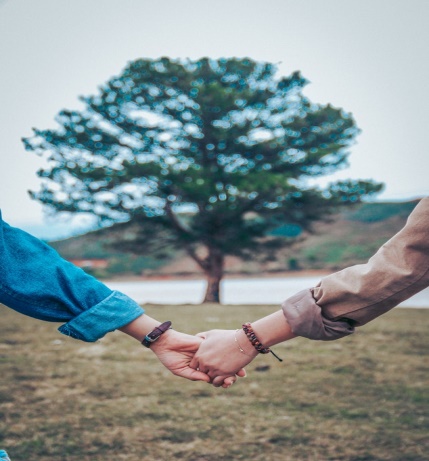 Į SKAIDRIĄ VALSTYBĘ PASITIKĖJIMO KELIU!